

ONVOORWAARDELIJKE LIEFDE



Veertigdagentijd 2024 in De Fontein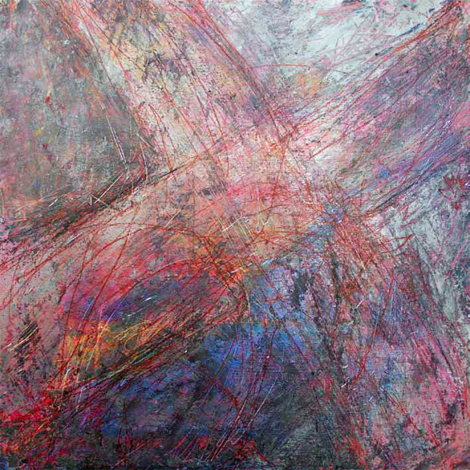            Zondag 18 februari Invocabit 
          Eerste zondag van de Veertig dagenVoorganger:	ds. Alberte van EssOuderling:             Hans VissersDiaken:                 Carel HuijgenLector:                   Ipe van de Deen
Organist:               Mannes Hofsink
Beeld:                   Auke Faber
GoedeHerderkerkkoor o.l.v. José van Dijken
OM TE BEGINNENORGELSPELWOORD VAN WELKOM DOOR DE OUDERLING VAN DIENSTDE TAFELKAARSEN WORDEN AANGESTOKENMOMENT VAN STILTEOPENINGSLIED: Wie in de schaduw Gods mag wonen LB 91a: 1,3: allen 2: koor (allen staan)
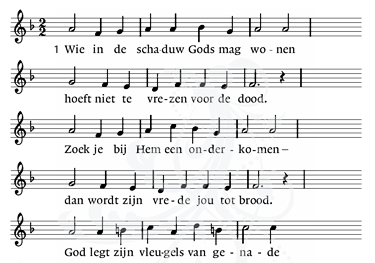 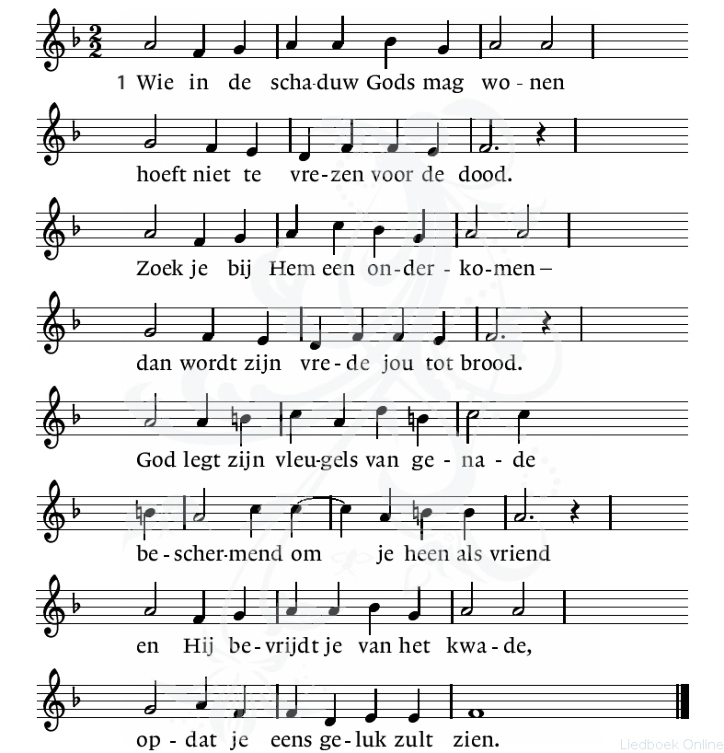 2. Engelen zendt Hij alle dagen
    om jou tot vaste gids te zijn.
    Zij zullen je op handen dragen
    door een woestijn van hoop en pijn.
    Geen bange nacht zal je doen beven,
    geen ziekte waar een mens van breekt.
    Lengte van leven zal God geven,
    rust aan de oever van een beek.

3. Geen duister zal je overvallen,
    er is een licht dat eeuwig brandt.
    Duizenden doden kunnen vallen, –
    jij blijft geschreven in Gods hand.
    God is een schild voor zijn getrouwen
    die leven van geloof alleen.
    Hij zal een nieuwe hemel bouwen
    van liefde om hun tranen heen.

BEMOEDIGINGV Onze hulp is in de naam van de Eeuwige
g die hemel en aarde gemaakt heeft
v die trouw is voor altijd
g en nooit loslaat het werk van zijn hand.DREMPELGEBED

V Wij wachten op U
   Gij opent uw hand
   en schenkt ons aan elkaar
   als pelgrims op weg
g O God breng ons thuis.

 V Geef ons een hart
   doorzichtig en zuiver
   herschep met uw Geest
   ons leven als nieuw
g O God breng ons thuis.

V Houd ons hier voor ogen
   de Zoon van uw liefde
   de weg voor ons allen 
   naar uw stad van vrede.
g O God breng ons thuis.
GEBED OM ONTFERMINGv Wij  roepen God aan om ontferming voor de nood van de     
   wereld en doen dit zingend. ( melodie lb 281) 1,3,4: allen;     
   2: koor
1. Om alles wat ons tegenspreekt
    een wereld waar uw naam ontbreekt
    Kyrie eleison.

2.Uw Zoon heeft ons de weg gebaand
   wij zullen vol vertrouwen gaan.
   Kyrie eleison.



3. Laat ons het pad niet bijster zijn
    al moeten wij door de woestijn.
    Kyrie eleison.

 4. Licht ons dan bij, wij volgen Hem
   die opgaat naar Jeruzalem,
   Kyrie eleison. De kinderen gaan naar de nevenruimteMirjam en Micha lied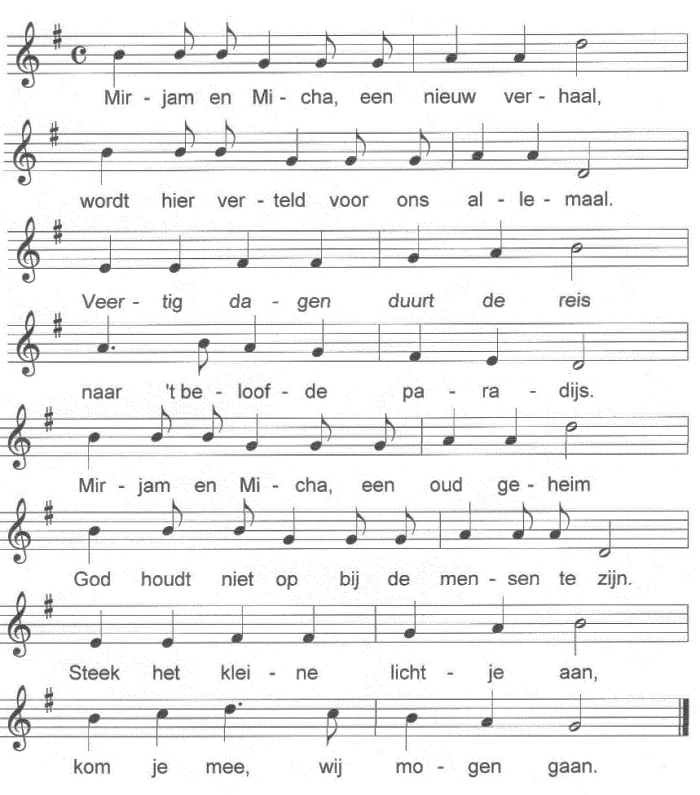 RONDOM HET WOORD Groetv De Eeuwige zal bij je zijn g De eeuwige zal je bewaren!Gebed van de zondagLezing uit het eerste Testament:  Genesis 9:  8-17
Lied: De vloed van voor de tijd LB 603: 1,2,3,4


2. Wat wilt Gij dat ik ben,
    een wrakhout op de golven?
    Wie weet ik dat Gij zijt?
    De ark van mijn behoud.

3. Van vóór de vloed zijt Gij.
    Nog eer ik werd geboren,
    had Gij mijn koers gezet
    door deze diepten heen.

4. En na de vloed komt Gij.
    Uw boog staat in de wolken,
    uw uitgestrekte arm,
    uw hand die ons bevrijdt.

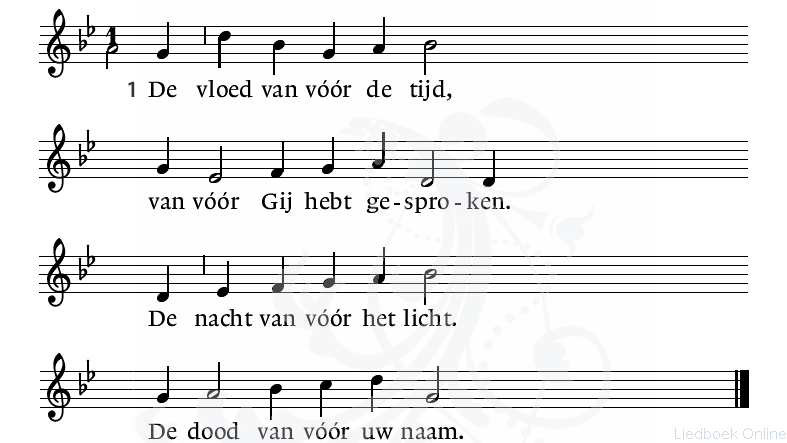 Epistellezing; 1 Petrus 3: 18-22
Luisterlied: Leidt mij Heer
Evangelielezing: Marcus 1: 12-15 
Acclamatie lb 339g "Woorden van leven, een weg om te gaan"
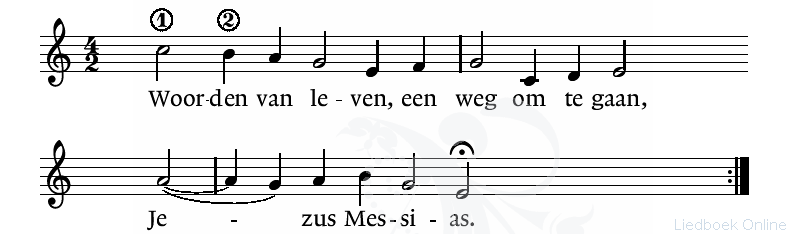 OVERWEGING 

Orgelspel 

Luisterlied: Jesu meine Freude
Lied: Een mens te zijn op aarde LB 538: 1,2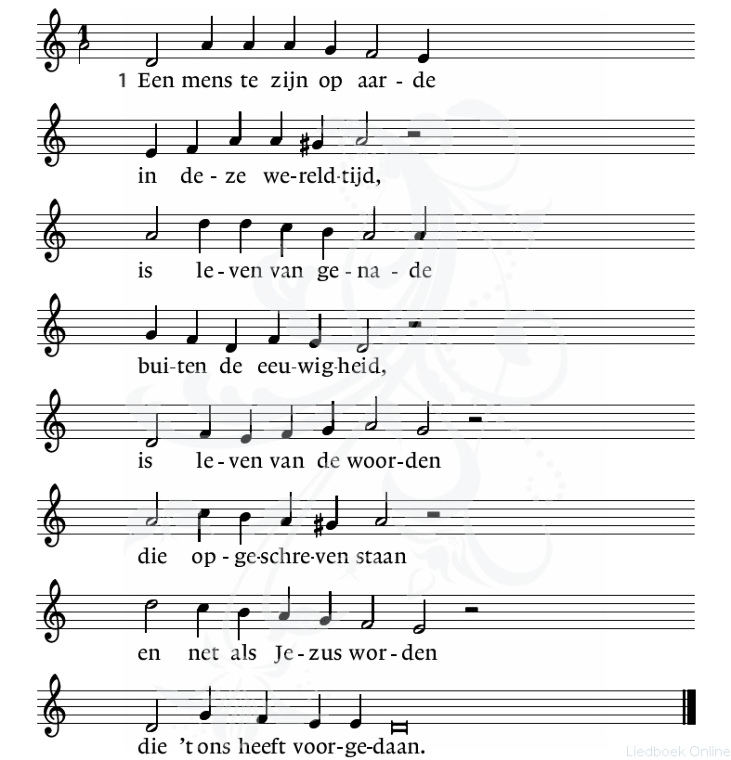 2. Een mens te zijn op aarde
    in deze wereldtijd,
    is komen uit het water
    en staan in de woestijn,
    geen god onder de goden,
    geen engel en geen dier,
    een levende, een dode,
    een mens in wind en vuur.

Kinderen komen terug GAVEN EN GEBEDEN
Diaconale mededelingen en inzameling
VOORBEDEN, stil gebed, Onze Vader
Inleiding voorbeden, koor: Listen, Dvorak
Acclamatie voorbeden lb 368d "Houd mij in leven"

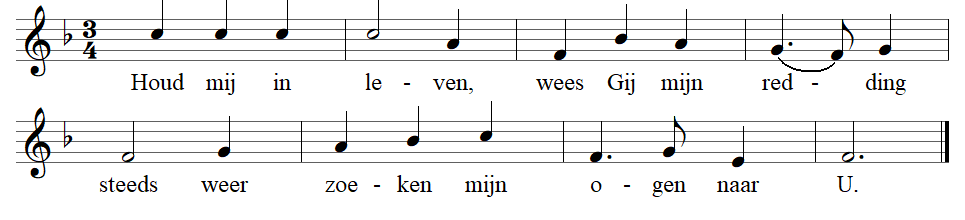 ZENDING EN ZEGEN
Slotlied: Alles wat over ons geschreven staat Lb 536


2. De schepping die voor ons gesloten was
    ontsluit Gij weer, Gij opent onze ogen.
    O zoon van David, wees met ons bewogen,
    het vuur van bloed en ziel brandde tot as.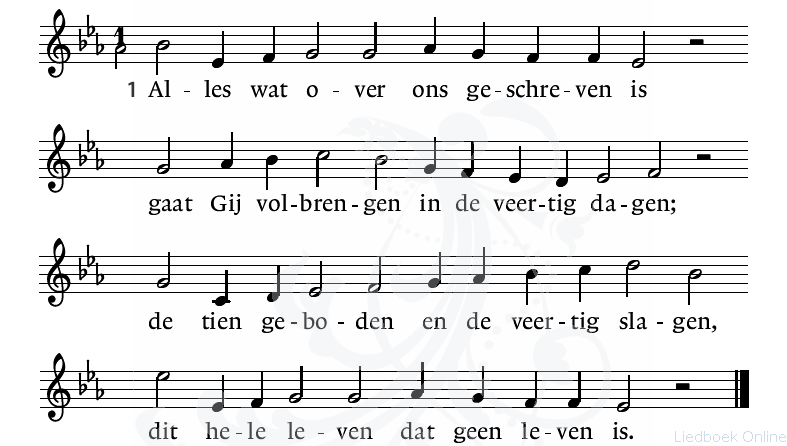 
3. Maar, Heer, de haard van uw aanwezigheid
    zal in ons hart een vreugdevuur ontsteken;
    Gij waart met ons, Gij zult ons niet ontbreken,
    Gij hogepriester in der eeuwigheid.
4. Gij onderhoudt de vlam van ons bestaan.
    Aan U, o Heer, ontleent het brood zijn leven.
    Ons is een loflied in de mond gegeven,
    sinds Gij de weg van ’t offer zijt gegaan.

Zegen  Lied "Doe mij gaan op uw weg" ( Verzameld Liedboek 647), 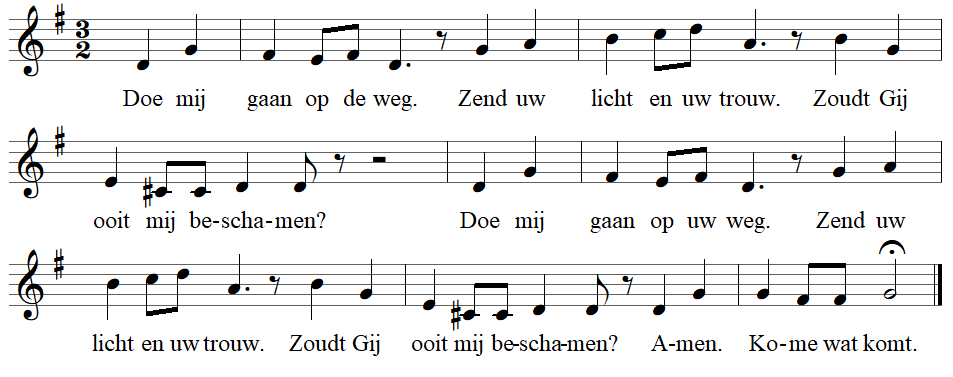 Orgelspel









Op de voorzijde: Susanne Lemberg, Kreuz 1 (2011)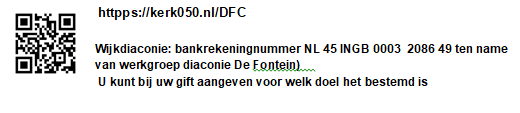 